Веселая математика перед сном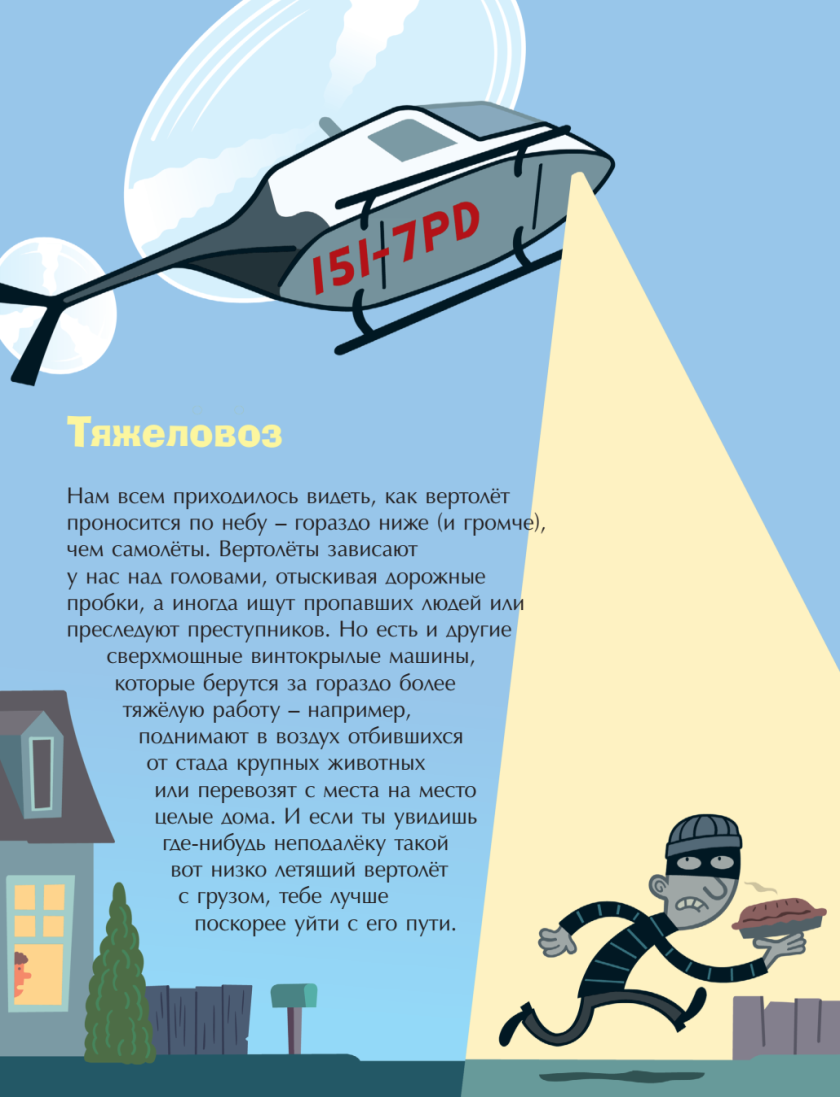 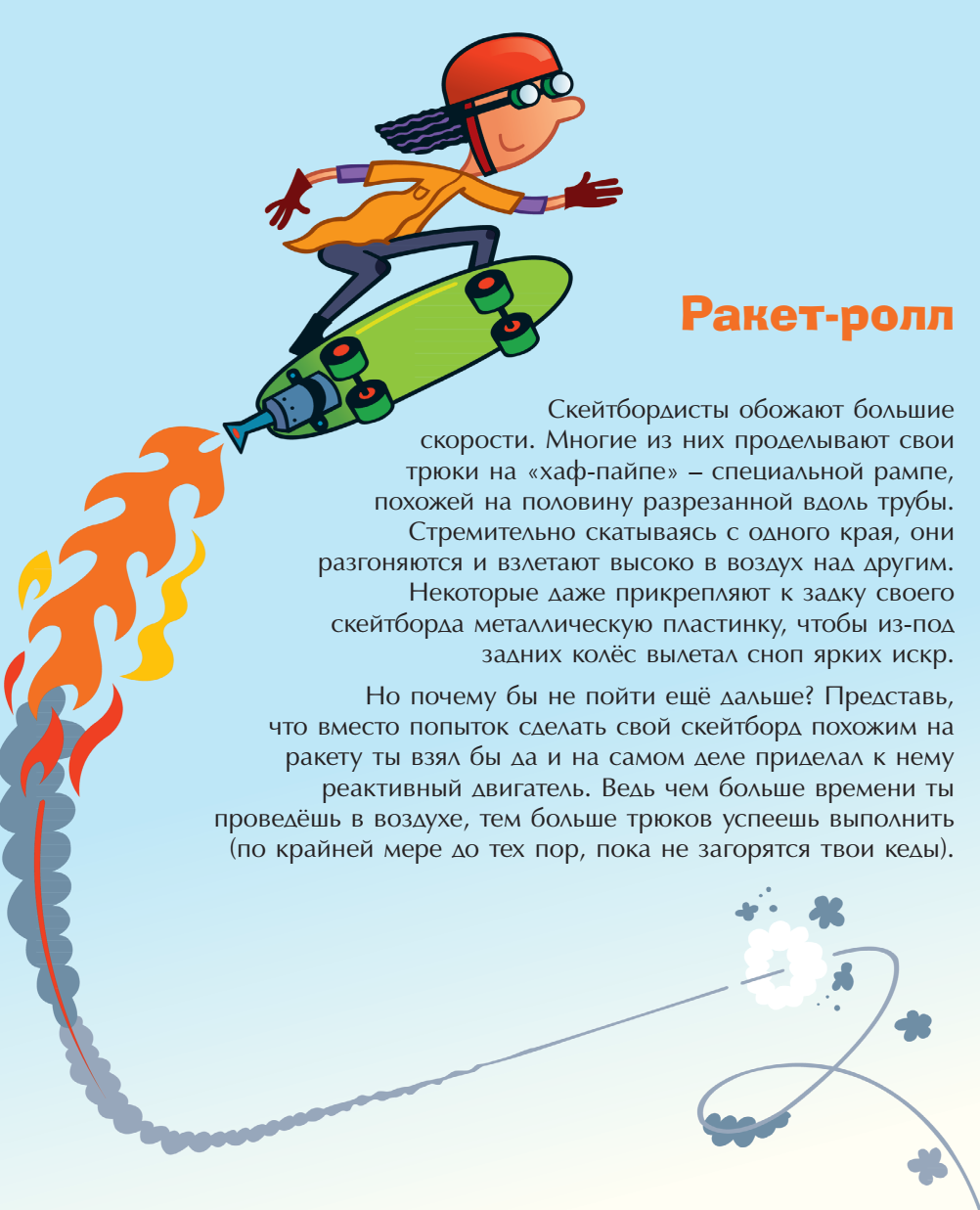 для детей дошкольного возраста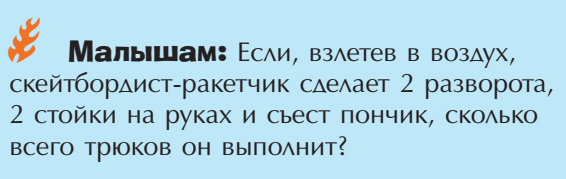 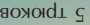 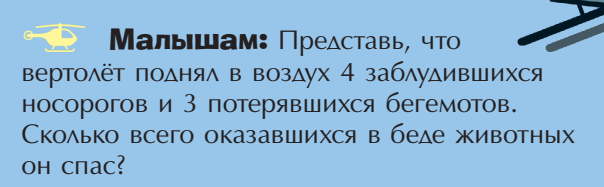 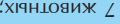 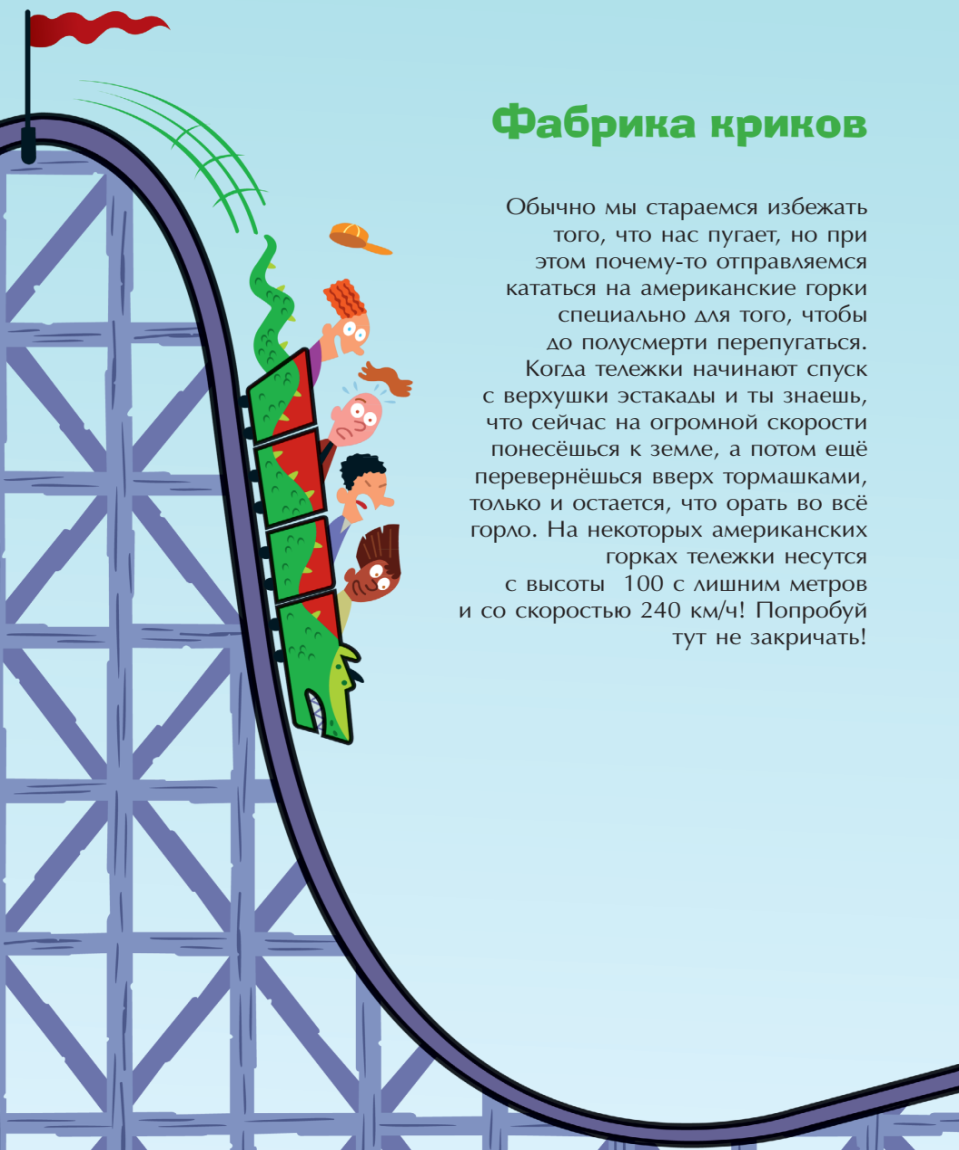 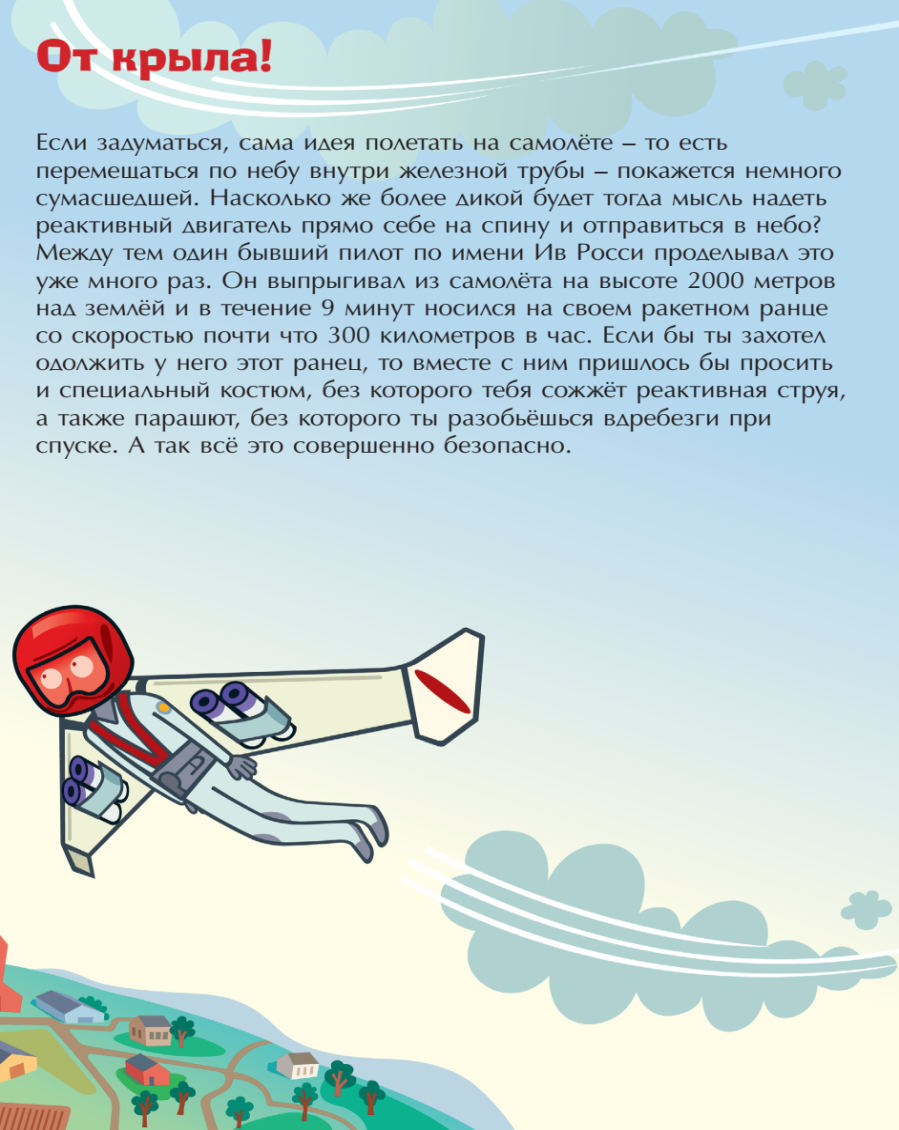 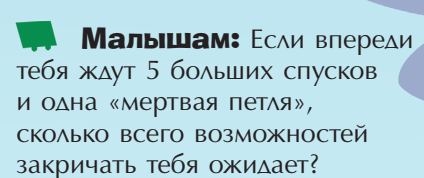 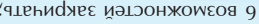 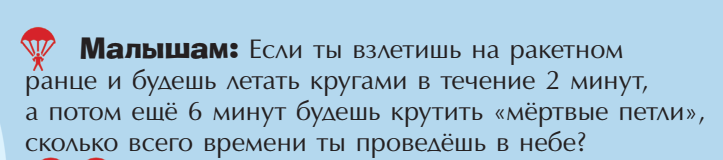 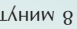  памятку разработал: Скобенко С.Д., учитель-дефектологЯнварь, 2022